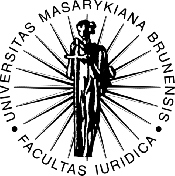 Lidská práva na živo - programPondělí 17. února 20209.00 – 9.30 Veronika Ježková – Úvod a představení Pro bono aliance9.30 – 12.30David Oplatek – Lze provést oběť trestním řízením bez šrámů na těle i na duši?13.00 – 15.00Veronika Ježková – Sexuální násilí – oběti a pachatelé, mýty a fakta15.30 – 17.30 – mini moot court – trestný čin znásilněníÚterý 18. února 2020 – program se koná v prostorách Kanceláře veřejného ochránce práv9.30 - 12.00 Barbara Kubátová, Lenka Křičková, Jan Slavíček – Co je a co není diskriminace. Svoboda vs. rovnost?13.00 – 15.00Barbara Kubátová, Lenka Křičková, Jan Slavíček – Obtěžování na pracovišti aneb #metoo počesku15.00 – 16.00 Práva lidí se zdravotním postižením17.00 – xneformální posezení účastníků LPŽStředa 19. února 20209.00 – 12.00 Frank Bold - Lidská práva v advokátní praxi - mini moot court13.00 – 16.00Vítězslav Dohnal – Profesní etika právníkůČtvrtek 20. února 20209.00 – 12.00Maxim Tomoszek - Finanční limity dostupnosti zdravotní péče13.00 – 13.30 – koná se v prostorách Ústavního soudu ČRprohlídka Ústavního soudu ČR13.30 – 16.00Kateřina Šimáčková – Děti před Ústavním soudem 15.30 – 16.00 ukončení LPŽ